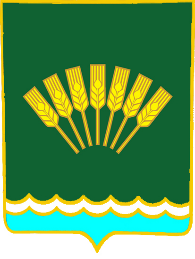 БОЙОРОҠ                      	                                                                             РАСПОРЯЖЕНИЕ23 июнь 2020 й.                                    №43                                 23 июнь 2020 г.О внесении изменений р Распоряжение Администрации сельского поселения Октябрьский сельсовет №11 от 01     апреля  2015 год «О назначении ответственных за предоставление информации о деятельности сельского поселения Октябрьский  сельсовет муниципального района Стерлитамакский район Республики Башкортостан в сети Интернет»В соответствии со ст.13 Федерального закона от 09.02.2009 № 8-ФЗ « Об обеспечении доступа к информации о деятельности государственных органов и органов местного самоуправления», руководствуясь законом республики Башкортостан от 13 июля 2009 года N 145-з «О противодействии коррупции в республике Башкортостан» (в ред. Законов РБ от 18.03.2011 N 375-з, от 06.07.2012 N 559-з):Внести изменения и дополнения в пункт 1, изложив в новой редакции:Назначить  ответственного за размещение информации в сети Интернет на официальном сайте сельского поселения Октябрьский  сельсовет муниципального района Стерлитамакский район Республики Башкортостан в сети Интернет управляющего делами   Чегодаеву Елену Владимировну:1) общей  информации  об органе местного самоуправления, в том числе:а) наименование и структуру  органа местного самоуправления, почтовый адрес, адрес электронной почты (при наличии), номера телефонов  органа местного самоуправления;б) сведения о полномочиях  органа местного самоуправления, задачах и функциях структурных подразделений указанных органов, а также перечень законов и иных нормативных правовых актов, определяющих эти полномочия, задачи и функции;2) информацию о нормотворческой деятельности органа местного самоуправления, в том числе:а) нормативные правовые акты,  изданные органом местного самоуправления, включая сведения о внесении в них изменений, признании их утратившими силу, признании их судом недействующими, а также сведения о государственной регистрации нормативных правовых актов, муниципальных правовых актов в случаях, установленных законодательством Российской Федерации;б) тексты проектов  муниципальных правовых актов, внесенных в представительные органы муниципального образования;г) административные регламенты, стандарты государственных и муниципальных услуг;д) порядок обжалования нормативных правовых актов и иных решений, принятых  муниципальных правовых актов;3) информацию об участии  органа местного самоуправления в целевых и иных программах, международном сотрудничестве, включая официальные тексты соответствующих международных договоров Российской Федерации, а также о мероприятиях, проводимых  органом местного самоуправления, в том числе сведения об официальных визитах и о рабочих поездках руководителей и официальных делегаций  органа местного самоуправления;4) тексты официальных выступлений и заявлений руководителя органа местного самоуправления;5) статистическую информацию о деятельности  органа местного самоуправления, в том числе:а) статистические данные и показатели, характеризующие состояние и динамику развития экономической, социальной и иных сфер жизнедеятельности, регулирование которых отнесено к полномочиям  органа местного самоуправления;б) сведения об использовании  органом местного самоуправления, подведомственными организациями выделяемых бюджетных средств;6) информацию о кадровом обеспечении  органа местного самоуправления, в том числе:а) порядок поступления граждан на  муниципальную службу;б) сведения о вакантных должностях  муниципальной службы, имеющихся в органе местного самоуправления;в) квалификационные требования к кандидатам на замещение вакантных должностей муниципальной службы;г) условия и результаты конкурсов на замещение вакантных должностей муниципальной службы;7) информацию о работе органа местного самоуправления с обращениями граждан (физических лиц), организаций (юридических лиц), общественных объединений, государственных органов, органов местного самоуправления, в том числе:а) порядок и время приема граждан (физических лиц), в том числе представителей организаций (юридических лиц), общественных объединений, государственных органов, органов местного самоуправления, порядок рассмотрения их обращений с указанием актов, регулирующих эту деятельность;б) фамилию, имя и отчество руководителя подразделения или иного должностного лица, к полномочиям которых отнесены организация приема лиц, указанных в подпункте "а" настоящего пункта, обеспечение рассмотрения их обращений, а также номер телефона, по которому можно получить информацию справочного характера;в) обзоры обращений лиц, указанных в подпункте "а" настоящего пункта, а также обобщенную информацию о результатах рассмотрения этих обращений и принятых мерах.2. Контроль за исполнением настоящего распоряжения оставляю за собой.Глава сельского поселенияОктябрьский сельсовет                                                                   А.А. Нестеренко